 NAARMIJÄRVEN MÖKIN TOUKOKUUN HAKULOMAKE VUODELLE 2023
	 HAKULOMAKE  JHL ry 153 jäsenille, ajalle 28.4- 
	 (x) Hakemasi ajankohta (yksi lomake/aika). 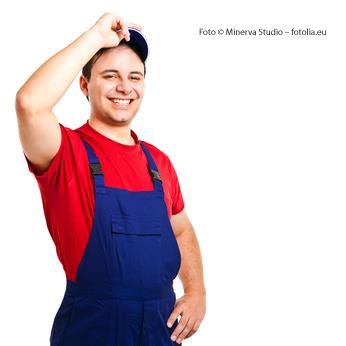 TÄMÄ ON HIRSILÄN MÖKIN LOMAKE (UUSI MÖKKI)TOUKOKUUN MÖKKI VUOKRAUS AJAT: ma-pe/pe-maHuomioi loma-ajat ma-pe ja pe-ma KLO 12.00 HINTA 70€. MAHDOLLINEN PERUUTUS VIIKKOA ENNEN, MUUTEN TÄYSI MAKSU. HAKEMUSTEN PALAUTUS  21.4 2023. KLO 12.00 MENNESSÄ. PAIKKA: JÄÄURHEILUKESKUS , ARVONNAT ILMOITETAAN HETI 22.4.  ARVONTA TARVITTAESSA VAPAA –AJAN TOIMIKUNNAN TOIMESTA. VUOKRA-AJAT ILMOITETAAN TEKSTIVIESTILLÄ. VAPAITA AIKOJA VOI TIEDUSTELLA      MA- PE  KLO 7 – 16  NUMEROSTA: 0400 853223 / Ari Hiltunen
VAPAISTA AJOISTA ILMOTAMME MYÖS YHDISTYKSEN KOTISIVUILLA; www.jhlry153seinajoki.fi                                                     Hakija_____________________________________		puh työ_____________________

Osoite_____________________________________	             	puh koti;________________	____N:oNimiAikaViikkoRastita vko1Tähän pääsee tulemaan jo 1.5    28.4- 1.5          172     1.5 – 5.5 183     5.5 – 8.5 184      8.5 – 12.5 195      12.5 – 15.5196       15.5 – 19.5207       19.5 – 22.5          208       22.5 -  26.5          219        26.5 – 29.5           2110        29.5 – 2.6           221112131415MUISTATHAN ETTÄ AMMATTIOSASTO PALAUTTAA KUITTIA VASTAAN 20€VAPAA-AJAN TOIMINTAAN LIITTYVÄSTÄ MENOSTA, KUITIT :ARI HILTUNEN   0400853223